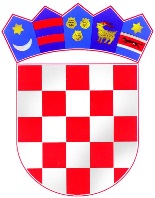 REPUBLIKA HRVATSKA				KARLOVAČKA ŽUPANIJAOPĆINA BOSILJEVOOPĆINSKO VIJEĆEKLASA:024-03/22-01/6URBROJ:2133-12-03-22-08Bosiljevo, 19.12.2022. god.Na temelju članka 289. Zakona o socijalnoj skrbi (Narodne novine broj 18/22, 46/22, 119/22) i članka 30. Statuta Općine Bosiljevo (Službeni glasnik općine Bosiljevo broj 01/18,  02/18, 03/20, 02/21) Općinsko vijeće Općine Bosiljevo na 10. sjednici održanoj dana 19.12.2022. godine donijelo jeSOCIJALNI PROGRAM OPĆINE BOSILJEVO ZA 2023. GODINUI UVODČlanak 1.Za provođenje mjera ovog Socijalnog programa Općine Bosiljevo svake godine se  osiguravaju potrebna financijska sredstva u Proračunu Općine.Mjerama Socijalnog programa Općine Bosiljevo želi se pomoći socijalno najugroženijim stanovnicima, te najosjetljivijim skupinama stanovništva kao što su stari i nemoćni, umirovljenici i djeca,  u skladu sa financijskim mogućnostima Općine Bosiljevo.Stoga je cilj Socijalnog programa Općine Bosiljevo za 2023. godinu da utvrdi kriterije i način pomoći svojim stanovnicima, koji iz bilo kojih razloga ne mogu za sebe i svoju obitelj pribaviti dovoljno sredstva za dostojan život.Pojedini izrazi upotrijebljeni u ovom Programu imaju slijedeće značenje:SAMAC – osoba koja nema obitelji i živi bez članova svoje obiteljiOBITELJ – čine bračni drugovi, djeca i drugi srodnici koji zajedno živeSAMOHRANI RODITELJ – roditelj koji nije u braku i ne živi u izvanbračnoj zajednici, a sam skrbi za svoju djecuKORISNIK – osoba koja ostvaruje prava iz socijalnog programaČlanak 2.Osnovni kriterij za ostvarivanje prava iz ovog socijalnog programa za korisnika su:državljanstvo Republike Hrvatskestalno prebivalište na području Općine Bosiljevo.Dodatni kriteriji utvrdit će se po svakoj pojedinoj mjeri Socijalnog programa Općine Bosiljevo.II MJERE SOCIJALNOG PROGRAMAČlanak 3.Mjere socijalnog programa su:Jednokratna pomoć Pomoć osobama s posebnim potrebamaOprema novorođenčadiPomoć za podmirenje troškova stanovanjaSufinanciranje smještaja djece u dječje vrtiće i igraonicePokloni školskoj i vrtićkoj djeci za Sv. NikoluSufinanciranje cijene prijevoza srednjoškolaca i smještaja u đačke domove srednjoškolacaSufinanciranje nabave radnih bilježnica i pribora za osnovnoškolcePotpore studentima  Jednokratna pomoćČlanak 4.Jednokratna pomoć može se odobriti samcu ili kućanstvu koji zbog podmirenja izvanrednih troškova nastalih zbog trenutačnih životnih okolnosti  ( rođenja ili školovanja djeteta, bolesti ili smrti člana obitelji, prirodne nepogode i slično ), nije u mogućnosti podmiriti osnovne životne potrebe. Jednokratna pomoć može se odobriti u novcu ili naravi.Iznos jednokratne naknade može se isplatiti temeljem zahtjeva najviše do 270 eura.Jednokratna pomoć odobrava se na temelju pismenog zahtjeva isključivo po odluci  općinskog načelnika Općine Bosiljevo.  Pomoć osobama s posebnim potrebamaČlanak 5.Općina Bosiljevo sufinancirati će tijekom 2023. godine troškove rehabilitacije, prijevozne troškove i  nabavku određenih  pomagala osobama sa posebnim potrebama na temelju relevantne medicinske i ostale  dokumentacije u iznosu do 665 eura. Oprema novorođenčadiČlanak 6.U sklopu ove mjere socijalnog programa, Općina Bosiljevo roditeljima, te samohranim roditeljima za svako novorođeno dijete na području Općine Bosiljevo dodjeljuje jednokratnu novčanu pomoć u iznosu od 665 eura. Pravo na naknadu iz stavka 1. ovog članka ostvaruju roditelji koji stalno žive na području općine najmanje dvije godine prije rođenja djeteta.Za ostvarivanje ovog prava pored osnovnih kriterija za ostvarivanje prava potrebno je po rođenju djeteta dostaviti rodni list djeteta, potvrdu o prebivalištu za oboje roditelja, a u slučaju samohranog roditelja rješenje ili potvrdu odgovarajuće ustanove o statusu samohranog roditelja.Preduvjet za ostvarivanje ove pomoći su i uredno podmirene obveze prema Općini Bosiljevo.Pomoć za podmirenje troškova stanovanja   Članak 7.Pravo na naknadu za troškove stanovanja priznaje se korisniku zajamčene minimalne naknade, osim beskućniku koji se nalazi u prenoćištu, prihvatilištu ili mu je priznata usluga smještaja u organiziranom stanovanju, žrtvi nasilja u obitelji i žrtvi trgovanja ljudima kojoj je priznata usluga smještaja u kriznim situacijama.Članak 8. Troškovi stanovanja odnose se na:  najamninu, komunalnu naknadu, troškove grijanja, vodne usluge te troškove koji su nastali zbog radova na povećanju energetske učinkovitosti zgrade.Pravo na naknadu za troškove stanovanja Općina Bosiljevo dužna je priznati u visini od najmanje 30% zajamčene minimalne naknade priznate samcu, odnosno kućanstvu.Ako su troškovi stanovanja manji od 30 % iznosa zajamčene minimalne naknade, pravo na naknadu za troškova stanovanja priznaje se  u iznosu stvarnih troškova stanovanja.Članak 9.Pomoć za troškove stanovanja isplaćivat će se na temelju rješenja u jednakim mjesečnim iznosima.Sufinanciranje smještaja djece sa područja Općine Bosiljevo u dječjim vrtićima drugih osnivačaČlanak 10.Općina Bosiljevo subvencionira smještaj djece sa područja Općine Bosiljevo, u programu pred škole pri Područnoj školi Bosiljevo za djecu starosti od 3 godine do polaska u školu  i za djecu jasličke dobi u dječjim vrtićima  drugih osnivača.Općina Bosiljevo će u Proračunu za 2023. godinu osigurati  sredstva za pokriće najmanje  50 % ekonomske cijene smještaja, a sredstva će se  isplatiti  temeljem ugovora i  ispostavljenih računa vrtića u kojima su djeca smještena. Pokloni školskoj i vrtićkoj djeci za  Sv. NikoluČlanak 11.Općina Bosiljevo osigurat će sredstva u proračunu za nabavu poklona povodom Sv. Nikole za djecu u Područnim školama Grabrk i Bosiljevo i djecu uključenu u predškolski program u sklopu PŠ Bosiljevo u iznosu do 5 eura po poklonu.Sufinanciranje cijene prijevoza i smještaja u đačke domove srednjoškolaca sa područja Općine BosiljevoČlanak 12.Općina Bosiljevo sufinancirat će cijenu mjesečne karte prijevoza srednjoškolaca od mjesta stanovanja do mjesta školovanja u vrijednosti razlike cijene koju financiraju Vlada Republike Hrvatske i Karlovačka županija, do pune ekonomske cijene karte.Sufinanciranje cijene prijevoza provodi se temeljem ugovora ili sporazuma sklopljenih sa Karlovačkom županijom ili drugim institucijama i podmirenjem računa ovlaštenih prijevoznika temeljem sklopljenih ugovora.Za ostvarivanje ovog prava pored osnovnih kriterija za ostvarivanje prava potrebno je dostaviti potvrdu o pohađanju srednje škole izvan Općine Bosiljevo za tekuću školsku godinu.Članak 13.Za srednjoškolce sa područja Općine Bosiljevo koji ne putuju u srednje škole već su smješteni u đačke domove na području Republike Hrvatske, Općina Bosiljevo će sufinancirati cijenu smještaja u đačkom  domu u vrijednosti 50% od cijene smještaja u đačkom domu.Za ostvarivanje ovog prava pored osnovnih kriterija za ostvarivanje prava potrebno je dostaviti potvrdu o pohađanju srednje škole za tekuću školsku godinu i za svaki mjesec račun za plaćeni smještaj srednjoškolaca u đačkom domu.Članak 14.Preduvjet za ostvarivanje pomoći  iz članka 12. i 13. ovog Programa su  uredno podmirene obveze kućanstva u kojem žive učenici prema Općini Bosiljevo.Sufinanciranje nabave radnih bilježnica i pribora za učenike osnovne škole              Članak 15.Općina Bosiljevo će tijekom 2023. godine financirati nabavu radnih bilježnica i pribora u punom iznosu  za učenike osnovnih škola sa svog područja koji nastavu pohađaju u RH.Potpore redovitim studentimaČlanak 16.Općina Bosiljevo će u Proračunu za 2023. godinu osigurati jednokratne financijske potpore svim redovitim studentima sa područja Općine Bosiljevo u visini od najmanje 665 eura.Iznos potpore može biti i veći, a ovisit će o broju studenata koji ispunjavaju uvjete javnog poziva.O ispunjavanju uvjeta za ostvarivanje  prava na potpore iz stavka 1. ovog članka Općinski načelnik donijet će pojedinačnu odluku, temeljem provedenog javnog poziva za dostavu zahtjeva za dodjelu potpora.III ZAVRŠNE ODREDBEČlanak 17.Ovaj Socijalni program stupa na snagu od 01. siječnja 2023. godine a objavit će se  u Službenom glasniku Općine Bosiljevo.				                       PREDSJEDNIK OPĆINSKOG VIJEĆA 						                  Marijan Mateša	